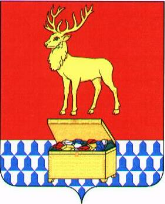 Администрация муниципального района «Каларский район»ПОСТАНОВЛЕНИЕгода									   №с. ЧараОб утверждении Порядка предоставления субсидий перевозчикам в целях возмещения части затрат на выполнение работ, связанных с осуществлением регулярных перевозок пассажиров и багажа по регулируемым тарифам автомобильным транспортом по муниципальным маршрутам на территории муниципального района «Каларский район»Руководствуясь статьей 78 Бюджетного кодекса Российской Федерации, Федеральными законами от 06 октября 2003 года № 131-ФЗ «Об общих принципах местного самоуправления в Российской Федерации», от 13 июля 2015 г. № 220-ФЗ «Об организации регулярных перевозок пассажиров и багажа автомобильным транспортом и городским наземным электрическим транспортом в Российской Федерации и о внесении изменений в отдельные законодательные акты Российской Федерации», постановлением Правительства Российской Федерации от 06 сентября 2016 года № 887 «Об общих требованиях к нормативным правовым актам, муниципальным правовым актам, регулирующим предоставление субсидий государственным (муниципальным) учреждениям, индивидуальным предпринимателям, а также физическим лицам- производителям товаров, работ услуг», статьёй 29 Устава муниципального района «Каларский район», в целях создания условий предоставления транспортных услуг населению и организации транспортного обслуживания населения на территории муниципального района «Каларский район», администрация муниципального района "Каларский район" постановляет:1.Утвердить прилагаемый «Порядок предоставления субсидий перевозчикам в целях возмещения части затрат на выполнение работ, связанных с осуществлением регулярных перевозок пассажиров и багажа по регулируемым тарифам автомобильным транспортом по муниципальным маршрутам на территории муниципального района «Каларский район».2. Признать утратившим силу постановление администрация муниципального района "Каларский район" от 16 декабря 2013 года  № 585 «Об утверждении Порядка предоставления и расходования субсидии на возмещение затрат в связи с оказанием услуг по осуществлению пассажирских перевозок автомобильным транспортом по социально значимым муниципальным маршрутам, не компенсированных доходами от перевозке пассажиров».3. Настоящее постановление вступает силу на следующий после дня его официального опубликования (обнародования) на официальном сайте муниципального района "Каларский район".Глава муниципального района"Каларский район"  								 П.В. РомановУтвержден: постановлением администрации муниципального района «Каларский район» от г. № Порядок предоставления субсидий перевозчикам в целях возмещения части затрат на выполнение работ, связанных с осуществлением регулярных перевозок пассажиров и багажа по регулируемым тарифам автомобильным транспортом по муниципальным маршрутам на территории муниципального района «Каларский район»Общие положения1.1 Настоящий порядок разработан на основании статьи 15 Федерального закона от 06.10.2003 № 131-ФЗ "Об общих принципах организации местного самоуправления в Российской Федерации", статьи 78 Бюджетного кодекса Российской Федерации и Устава муниципального района «Каларский район».Настоящий Порядок определяет процедуру и условия предоставления субсидий из средств бюджета муниципального района «Каларский район», юридическим лицам (за исключением государственных (муниципальных) учреждений), индивидуальным предпринимателям, отобранным конкурентными способами определения поставщиков (подрядчиков, исполнителей) в соответствии с Федеральным законом от 05 апреля 2013 года № 44-ФЗ "О контрактной системе в сфере закупок товаров, работ, услуг для обеспечения государственных и муниципальных нужд", в целях возмещения им части затрат на выполнение работ, связанных с осуществлением регулярных перевозок пассажиров и багажа по регулируемым тарифам автомобильным транспортом по муниципальным маршрутам на территории муниципального района  «Каларский район» (далее соответственно - получатели субсидий, субсидии).1.3.Органом местного самоуправления, до которого в соответствии с бюджетным законодательством Российской Федерации как получателям бюджетных средств доведены в установленном порядке лимиты бюджетных обязательств на предоставление субсидий на соответствующий финансовый год, (соответствующий финансовый год и плановый период) является Администрация муниципального района «Каларский район» - главный распорядитель как получатель бюджетных средств (далее по тексту Исполнительный комитет).:1.4. Претендовать на предоставление субсидий имеют право следующие категории юридических лиц и (или) индивидуальных предпринимателей:зарегистрированные надлежащим образом в налоговом органе Российской Федерации имеющие лицензию на осуществление деятельности по перевозке пассажиров автомобильным транспортом, оборудованным для перевозок более 8 (восьми) человек.Условия и порядок предоставления субсидийСубсидии предоставляются юридическим лицам - (за исключением государственных	(муниципальных)	учреждений), индивидуальными предпринимателям - производителям товаров, работ, услуг (далее организации), которые должны соответствовать следующим критериям:- наличие муниципального контракта на оказание услуг, связанных с осуществлением регулярных перевозок пассажиров и багажа автомобильным транспортом общего пользования по регулируемым тарифам на муниципальных маршрутах на территории муниципального района «Каларский район», заключенного по результатам определения исполнителя, проведенного в соответствии с законодательством Российской Федерации о контрактной системе в сфере закупок товаров, работ, услуг для обеспечения государственных и муниципальных нужд;- оказание услуг по перевозке пассажиров по муниципальным маршрутам регулярных перевозок по регулируемым тарифам в соответствии с расписанием движения транспортных средств;- возникновение у Перевозчика выпадающих доходов, подтвержденных документами;- отсутствие неисполненной обязанности по уплате налогов, сборов, страховых взносов, пеней, штрафов, процентов, подлежащих уплате в соответствии с законодательством Российской Федерации о налогах и сборах;- отсутствие просроченной задолженности по возврату в бюджет муниципального района  «Каларский район» субсидий, предоставленных в том числе в соответствии с иными правовыми актами, и иная просроченная задолженность перед бюджетом муниципального района «Каларский район», из которого планируется предоставление субсидии;- получатели субсидий - юридические лица не должны находиться в процессе реорганизации, ликвидации, банкротства, а получатели субсидий - индивидуальные предприниматели не должны прекратить деятельность в качестве индивидуального предпринимателя;- получатели субсидий не должны являться иностранными юридическими лицами, а также российскими юридическими лицами, в уставном (складочном) капитале которых доля участия иностранных юридических лиц, местом регистрации которых является государство или территория, включенные в утверждаемый Министерством финансов Российской Федерации перечень государств и территорий, предоставляющих льготный налоговый режим налогообложения и (или) не предусматривающих раскрытия и предоставления информации при проведении финансовых операций (офшорные зоны) в отношении таких юридических лиц, в совокупности превышает 50 процентов;-Для получения субсидии юридическое лицо или индивидуальный предприниматель ежемесячно, не позднее 10 числа месяца, следующего за отчетным, предоставляют в администрацию муниципального района «Каларский район»:- расчет, подтверждающий возникновение выпадающих доходов от осуществления перевозок, по форме, установленной настоящим Порядком (приложение № 1 к настоящему Порядку);Отдел ЖКХ, транспорта и связи КЭиИП  администрации муниципального района «Каларский район» осуществляет проверку представленных Получателем расчётов, готовит распоряжение о финансировании.2.4. Основаниями для отказа получателю субсидии в предоставлении субсидии являются:- несоответствие представленных получателем субсидии документов требованиям, определенным пунктом 2.1 настоящего Порядка, или непредставление (предоставление не в полном объеме) указанных документов;- недостоверность представленной получателем субсидии информации.Порядок расчета размера субсидииРазмер субсидии исчисляется по формуле:С = К*Ргде:С - размер субсидий, тыс. рублей;К – количество фактически перевезенных пассажиров;Р – разница между  утвержденным экономически обоснованным тарифам и установленной платой за проезд .4. Осуществление контроля за соблюдением условий, целей и порядка
предоставления субсидий и ответственности за их нарушениеСоблюдение условий, целей и порядка предоставления субсидий получателями субсидий подлежит обязательной проверке главным распорядителем как получателем бюджетных средств – администрацией муниципального района «Каларский район».В случае нарушения получателем субсидии условий, установленных при их предоставлении, выявленного по фактам проверок, проведенных администрацией муниципального района «Каларский район», предоставленная субсидия подлежит возврату.В случае нарушения получателями субсидий условий, установленных при их предоставлении, соответствующие средства подлежат возврату в бюджет муниципального района Каларский район».В случае отказа от добровольного возврата в доход бюджета муниципального района «Каларский район» указанных средств они подлежат взысканию в принудительном порядке в соответствии с законодательствами Российской Федерации.4.5.Ответственность за достоверность предоставляемых документов, за целевое и эффективное использование бюджетных средств, соблюдение антикоррупционного законодательства возлагается на Получателей субсидий. К нарушителям применяются меры ответственности, предусмотренные действующим законодательством.Приложение N1 к Порядку предоставления субсидий на предоставление субсидий перевозчикам в целях возмещения части затрат на выполнение работ, связанных с осуществлением регулярных перевозок пассажиров и багажа по регулируемым тарифам автомобильным транспортом по муниципальным маршрутам на территории муниципального района «Каларский район»Расчетсуммы возмещения выпадающих доходов	, осуществляющегорегулярные перевозки пассажиров и багажа по регулируемым тарифам автомобильным транспортом по муниципальным маршрутам на территории Апастовского муниципального района Республики Татарстан за	20	года(месяц, квартал)Исполнитель 			____________________		________		__________					(должность)			(подпись)			(расшифровка     подписи)Руководитель организации (уполномоченное лицо)Наименование маршрутаКоличество перевезенных пассажиров за отчетный период, чел. (в разрезе населенных пунктов)Экономически обоснованный тариф, руб.Сумма компенсации руб.Сумма возмещения выпадающих доходов, подлежащая возмещению, руб.Наименование маршрутаКоличество перевезенных пассажиров за отчетный период, чел. (в разрезе населенных пунктов)Экономически обоснованный тариф, руб.Сумма компенсации руб.Сумма возмещения выпадающих доходов, подлежащая возмещению, руб.12345ВСЕГО